Комітет Верховної Ради України з питань правоохоронної діяльності До розгляду законопроектуза реєстр. №4040Комітет Верховної Ради України з питань бюджету на своєму засіданні                    3 березня 2021 року (протокол №79 ) відповідно до статей 27 і 109 Бюджетного кодексу України та статті 93 Регламенту Верховної Ради України розглянув проект Закону про внесення змін до статті 287 Кодексу України про адміністративні правопорушення щодо оскарження постанови по справі про адміністративне правопорушення особою, яка має право складати протокол про адміністративне правопорушення (реєстр. №4040 від 03.09.2020), поданий народним депутатом України Володіною Д.А.Законопроект, як зазначається у пояснювальній записці до нього, розроблено з метою законодавчого забезпечення можливості оскарження постанов у справах про адміністративні правопорушення особами, які мають право складати протоколи про адміністративні правопорушення.  В експертному висновку Міністерства фінансів України зазначається, що реалізація положень законопроекту не потребуватиме видатків з державного бюджету та не впливатиме на його дохідну частину.За наслідками розгляду Комітет ухвалив рішення, що зазначений законопроект не буде мати впливу на показники бюджетів. У разі прийняття відповідного закону він може набирати чинності згідно із законодавством.Голова Комітету				                    		          Ю.Ю. АрістовВЕРХОВНА РАДА УКРАЇНИ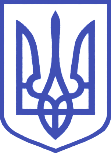 Комітет з питань бюджету01008, м.Київ-8, вул. М. Грушевського, 5, тел.: 255-40-29, 255-43-61, факс: 255-41-23